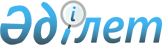 О внесении изменений в состав Консультативного комитета по налоговой политике и администрированию
					
			Утративший силу
			
			
		
					Решение Коллегии Евразийской экономической комиссии от 16 апреля 2013 года № 85. Утратило силу решением Коллегии Евразийской экономической комиссии от 28 сентября 2015 года № 128.

      Сноска. Утратило силу решением Коллегии Евразийской экономической комиссии от 28.09.2015 № 128 (вступает в силу по истечении 30 календарных дней с даты его официального опубликования).      Коллегия Евразийской экономической комиссии решила:



      1. Внести в состав Консультативного комитета по налоговой политике и администрированию, утвержденный Решением Коллегии Евразийской экономической комиссии от 15 марта 2012 г. № 13, следующие изменения:



      а) включить в состав следующих лиц:

      б) исключить из состава Консультативного комитета Абылкасымову М.Е., Тенгебаева А.М. и Ганкину Ю.Э. 



      2. Настоящее Решение вступает в силу по истечении 30 календарных дней с даты его официального опубликования.      Председатель                               В.Б. Христенко
					© 2012. РГП на ПХВ «Институт законодательства и правовой информации Республики Казахстан» Министерства юстиции Республики Казахстан
				От Республики КазахстанОт Республики КазахстанОт Республики КазахстанДосова Макпал Зеинлгабиден– главный эксперт Управления информационных технологий и обеспечения информационной безопасности Налогового комитета Министерства финансов Республики КазахстанКусаинов Марат Апсеметович– Вице-министр экономики и бюджетного планирования Республики КазахстанНурпеисов Куаныш Калиевич–заместитель Председателя Налогового комитета Министерства финансов Республики КазахстанОт Российской ФедерацииОт Российской ФедерацииОт Российской ФедерацииЕгоров Даниил Вячеславович–заместитель руководителя Федеральной налоговой службыЖучков Вадим Александрович–начальник отдела Департамента инвестиционной политики и развития частно-государственного партнерства Министерства экономического развития Российской ФедерацииТодоренко Лина Юрьевна–ведущий советник Департамента инвестиционной политики и развития частно-государственного партнерства Министерства экономического развития Российской ФедерацииЩеголева Юлия Ивановна–советник Департамента инвестиционной политики и развития  частно-государственного партнерства Министерства экономического развития Российской Федерации;